Publicado en Madrid el 27/05/2020 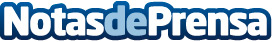 La "nueva normalidad" digital que ha venido para quedarse, según The ValleyDurante el confinamiento, los usuarios se han acostumbrado a gestionar sus servicios o disfrutar del ocio on-line, y muy probablemente, sigan haciéndolo en el futuro. Las empresas deben adaptarse para satisfacer esas necesidades del nuevo consumidor digitalDatos de contacto:RedacciónNota de prensa publicada en: https://www.notasdeprensa.es/la-nueva-normalidad-digital-que-ha-venido-para Categorias: Nacional Comunicación Marketing E-Commerce Recursos humanos Dispositivos móviles http://www.notasdeprensa.es